קפה עברית / כרמיאל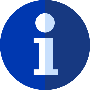 תקציר התוכנית:מפגש שבועי המתרחש במרכז הצעירים בין קבוצה של עולים חדשים לבין סטודנטים מלגאים. המפגש מלווה ומובל על ידי מילגאי מפעל הפיס ונוצר מתוך רצון לשלב את אוכלוסיית העולים החדשים בחיי הקהילה בעיר, לתרגל איתם את השפה העברית ולהקל עליהם בתהליך הקליטה והשילוב בעיר כרמיאל.
הדגש בתכנית הוא חיבור לקהילה כל ידי יצירת שיח מחבר בשפה העברית.
במפגש עולים נושאים מעוררים על מסורות, חגים, חדשות ונושאים בוערים. 
כ-40% אחוז מאוכלוסיית העולים החדשים בכרמיאל נשארים סגורים בקהילה שלהם ולא מתערים בחברה הישראלית הרווחת ולכן מטרת התכנית היא לעזור להם להשתלב בחברה דרך תקשורת מחברת.מטרות: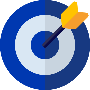 תרגול השפה העבריתיצירת שיח משותףחיבור לקהילה, היכרות ועידוד השתלבות בחברהקהל היעד: 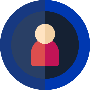 קהל היעד העיקרי: עולים חדשים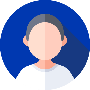 קהל היעד המשני: המלגאיםמספר מלגאים מעורבים: בכל מפגש, משתתפים בין 2-3 מלגאים (תלוי בכמות העולים החדשים שמגיעים למפגש). לאורך כל השנה יש מלגאית אחת שמנהלת את המיזם ומשבצת את חברי הקבוצה והמלגאים.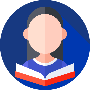 רקע וידע ייחודיים של המלגאים המעורבים: ניסיון הדרכתי (רצוי)יוזמהיכולת להוביל קבוצה יחסי אנוש טובים 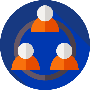 שותפים עיקריים ליישום התוכנית: מחלקת הקליטה של עיריית כרמיאלגורמים ועמותות עבור עולים חדשיםתקציב שנתי נדרש: 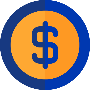 5000 ₪ בשנה, עבור כיבוד במהלך המפגשים השנתיים.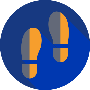 צעדים/שלבים עיקריים ליישום התוכנית:איתור העולים החדשים מתבצע על ידי מחלקת הקליטה ברשות ואשת קשר באוכלוסיה הצעירה. מתפרסמת כתבה בפלטפורמה של עולים חדשים ובעקבותיה מתגבשת קבוצה. כמו כן, קיימת קבוצת וואטסאפ בה מתוזכרים העולים החדשים כל פעם לפני הפגישות. מרכז הקליטה- נמצאים בקשר עם החברה בתכנית סל"ה סטודנטים לפני הורים ובאוכלוסיה זו גם מתבצע פרסום של התכנית.השיבוץ של המלגאים נעשה דרך קובץ דרייב עם התאריכים למפגשים, מאוקטובר ועד יולי.
כמו כן, נבחר מילגאי מוביל אשר אחראי על שיבוץ המלגאים המשתנים במהלך השנה.
כל מפגש מתקיים במשך שעה וחצי, המלגאים מגיעים חצי שעה לפני ומסדרים את המקום (עמדת קפה וכיבוד). 
ישנו גרעין קבוע של 7/8 עולים חדשים שמגיעים כל שבוע, בנוסף מצטרפים עוד כ-7 עולים חדשים מתחלפים מפעם לפעם.
חשוב לציין שמטרת השיח בין המלגאים לעולים החדשים היא לא לימוד ותיקון בשפה העברית, אלא חשיפה לשפה, התנסות בשפה ושילוב העולים החדשים בחברה.תהליכי ניהול והפעלת המלגאים: 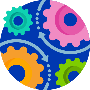 הסינון הראשוני של המלגאים מתבצע דרך מערכת הטריביו (Tribu), שם מופיעות הדרישות עבור הפרויקט. לאחר הסינון הראשוני נערכת שיחת טלפון עם המתמודדים ואלו שעוברים לשלב הבא, יהיו בקשר עם המלגאית האחראית על הפרויקט ויעברו לשיבוץ במפגשים בהתאם לפניותם.
המלגאים מבצעים 20 שעות בשנה בתכנית זו. מפתחות להצלחה ביישום התוכנית: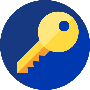 מילגאי מרכז לתוכנית מקום מתאים לעריכת המפגשיםצעירים עולים חדשים שיש להם רצון להשתתף בתוכנית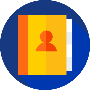 פרטי איש קשר להעמקה ולמידה נוספת:אורטל גדות רוביןortal@mzk-hon.org.il 052-9287353